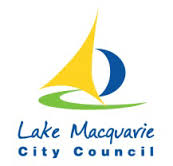 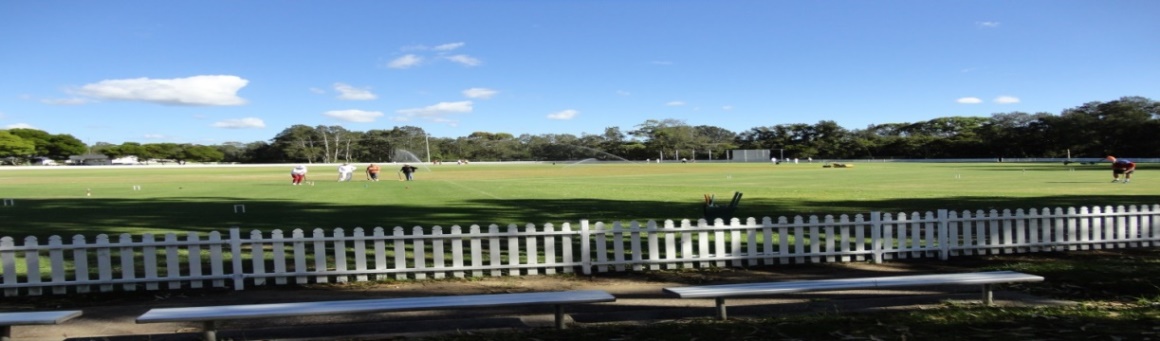 Toronto Croquet Club &Lake Macquarie City Council present LAKE MACQUARIE GAMESAt Ron Hill Oval, TorontoGOLF CROQUET	DOUBLES: Monday 1st July, 2019 $15 ppSINGLES:   Tuesday 2nd, July 2019 $15 ppRICOCHET DOUBLES	 Wednesday: 3rd, July, 2019 $15 ppCONTACTRuth Mulvaney – 0438 583 622Closing Dates for entries:  10th, June, 2019Registration 8:00 Play starts 8:30 for each competition dayMorning and afternoon teas included. Lunches can be purchased each day.GOLF CROQUET: Level play in seeded block play. Handicap cards will be used.Players may nominate in pairs, or singly and be partnered with someone.A limit of 6 players per club may be applied. RICOCHET- Format to be advised once entry numbers are confirmed:1.5 hour games.Handicaps will be used to assign blocksA limit of four players per club may need to be appliedPlayers may nominate in pairs, or singly and be partnered with someone.LAKE MAQUARIE GAMES ENTRY FORM – for Golf and Ricochet Events – $15 per person per event(please circle)Fees payablePlease forward registration form to torontocroquetclub@yahoo.com.au if payment made by direct debit toBSB: 650 000    Account No 529 487 701.  (Please title - LMG, surname & initial)OR Post to: Tournament Secretary, PO Box 369 TORONTO 2283With cheque made payable to Toronto Croquet ClubPlease note late withdrawals, may not be entitled to a refund of entry fee.namepartner nameaddressaddressemailemailphonephoneclubclubHandicapHandicapIndexIndexAble to refereeAble to refereeY/NAble to refereeAble to refereeY/NnamepartnerGolf doubles $15ppGolf singles  $15ppRicochet      $15ppTOTAL